
Job & Career Connections Newsletter Fall Edition 2 – 2019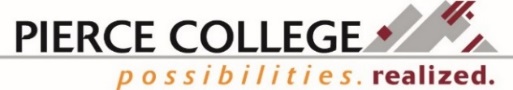 Your Job & Career Connections supports ALL students, alumni, staff & community members through a variety of direct and self-guided resources and services.FS (Fort Steilacoom) check in at the Welcome Center, Cascade bldg. 3rd fl.PY (Puyallup) check in at the Student Success Center, Gaspard Administration bldg., A106Staff are available for students, staff, and community members from 8am-11am for walk-ins or afternoon appointments as available. See the Workforce staff directory on the attached page. Call 253-964-6265, or visit us at www.pierce.ctc.edu/dist/workforce/.MDC (Metropolitan Development Council)Through a TRIO grant, MDC (Metropolitan Development Council) is here at Pierce College.  MDC is a community-based organization located in downtown Tacoma that serves all of Pierce County.  Its services include help with housing, health services, employment and education.  Some of the housing services include short-term housing when available, energy and weatherization assistance (Tacoma residents only), and the Childcare Food Program.  Health services consist of a detox center, supported employment services, and the Center for Substance Abuse Recovery.  Employment services include one-to-one career coaching, resume and cover letter review, interview prep, and participation in various hiring events.Specifically here at Pierce College, MDC provides educational support for any student or community member with:FAFSA/WASFA applicationsScholarship/grant searches and applicationsCollege/university transfer applications and admissions, including fees (dependent on grant guidelines) Identification of a career path (WOIS)Navigation of Student Loans and Loan DefaultsGED Testing, including official exam/student material expenses (dependent on grant guidelines) and online account setupReferrals to other MDC/community resources and programsSee the Workforce Staff Directory for contact information and availability.New Resource on Pierce College’s Website! Need Help Now  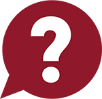 Pierce College recently added a GET HELP link on the main landing page to connect students, alumni, staff, and community members to resources offered on campus and in the community. Resource areas currently include:Food - Do you need a bite to eat or need groceries for your family?Health and Wellness - Do you need low-cost healthcare or access to mental health providers?Housing and Utilities - Do you need a place to live or are having issues paying rent?Legal Support - Do you need to find a lawyer or need help with legal issues? Learn more about lawyers, getting assistance with your taxes, re-entry programs, and transition services available to you.Money and Employment - Do you need money for college or are looking for a job?Transportation - Do you need to get around town or to campus? Learn more about bus passes and transit assistance, driver’s licenses, and rental bikes.Each area includes further questions to guide the reader to potential resources depending on their individual needs. Check it out! Additional topics will continue to be added.Help Us Welcome Three New Staff!Jamoral Bonner is our new Basic Food Employment & Training (BFET)/WorkFirst Manager. Jamoral has three years of experience working in Workforce Education & Development. In his previous role, he was the Opportunity Grant Coordinator at Lake Washington Institute of Technology. He completed his AA degree in Humanities with Highline College and his BA in Interdisciplinary Studies with Central Washington University. In addition, he is currently working on his Masters of Public Administration (MPA) at Seattle University. Furthermore, Jamoral is a first generation college student who is dedicated to supporting other marginalized populations pursuing a higher education pathway.Jayna Pettersen is our Interim Computer Information Systems (CIS)/Computer Network Engineering (CNE) Navigator. Jayna originally came to Pierce College as the Running Start Specialist in 2013. She has since worked in the Workforce department assisting low income and unemployed students to determine eligibility into a variety of Workforce programs which may include additional funding to lower the cost of their education. She has also worked as the Criminal Justice and Social Service Mental Health Navigator and now is the Interim CIS/CNE Navigator. She loves helping students see how quickly they can complete their educational pathways here at Pierce College. She holds a Master of Arts in Global Leadership from Fuller Theological Seminary and teaches BTECH classes at Pierce and courses at Southeastern University as well.Eleni Palmisano is our new MDC Collocated staff who started in August. She has many years of education experience as a tutor, high school teacher, and college instructor.  She has a BS in Secondary Education with Mathematics emphasis and a MS in Post-Secondary and Adult Education.  After a brief break from education, she is thrilled to be here at Pierce College as the MDC Coordinator and to be helping students achieve their educational and career goals.Planning an Internship Soon? 
Finding a well-fitting internship takes time and it is recommended that you start that search one quarter ahead of when you want the internship to take place. Not sure where to start? Connect with your faculty advisor and be sure to stop by Job & Career Connections for resources.Workforce Staff DirectoryDiana Baker, Job & Career Connections/Worker Retraining Manager dbaker@pierce.ctc.edu 253-912-3641 *Available Monday - Friday at FSJamoral Bonner, Basic Food Employment & Training (BFET)/WorkFirst Manager shoaglin@pierce.ctc.edu 253-912-3617 *Available Monday at FS, Tuesday and Friday at PYAdriana Tsapralis, Workforce Coordinator atsapralis@pierce.ctc.edu253-964-6264 *Available Tuesday, Thursday and Friday at FSAnnette Sawyer-Sisseck, Business/Accounting Navigator asawyer-sisseck@pierce.ctc.edu253-864-3362 **Available Tuesday & Thursday at PY (C190H/J/F), Wednesday at FS Denise Green, Workforce Coordinator dgreen@pierce.ctc.edu 253-864-3385*Available Tuesday - Friday at PYEleni Palmisano, Educational Opportunity Center (EOC) Collocated Staff epalmisano@pierce.ctc.edu253-964-6682 or work cell 253-722-3429 *Available Monday and Friday at PY, Tuesday-Thursday at FSJayna Pettersen, Computer Information Systems/Computer Network Engineering (CIS/CNE) Navigator jpettersen@pierce.ctc.edu 253-912-2399 ext. 8612 *Available Monday, Tuesday and Thursday at PY (Tuesday and Thursday in C174 back office)Mary Allason, Social Service Mental Health Navigator mallason@pierce.ctc.edu253-912-2399 ext 5884 **Available Wednesday (C381) and Friday (8-11 in Job & Career Connections and after 11 in C381) at FSRobert Lee, DSHS Collocated Staff rslee@pierce.ctc.edu 253-912-2399 ext. 5895 *Available 8am to 12noon Tuesday at FS, Thursday at PYRoxanne Cassidy, Puyallup Opportunity Grant/HEET Coordinator rcassidy@pierce.ctc.edu253-840-8329 *Available Tuesday – Thursday at PYSarah Hoaglin, Workforce Coordinator shoaglin@pierce.ctc.edu 253-912-3617*Available Monday at FS, Tuesday and Friday at PYWorkSource Collocated staff 253-964-6798 *Currently not availableWorkforce partner Carol Hill, Ft. Steilacoom Opportunity Grant Coordinator chill@pierce.ctc.edu253-964-6577 **Available Monday-Friday at FS*Students, staff, or community members needing assistance can meet with Workforce staff on the days they are available at the campus indicated, generally: 8am-11am for walk-ins or afternoons by appointment.**Call Navigators and Workforce partners for their hours of availability. Navigators are not always in the Welcome Center or Student Success Center. On those days hours of availability may differ.Funding Eligibility: www.startnextquarter.org/  
Jobs & Internships: www.myinterfase.com/pierce_ctc/studentPierce College Job & Career Connections Facebook: www.facebook.com/groups/1151589171538211/